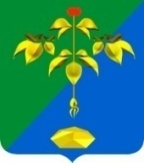 АДМИНИСТРАЦИЯ ПАРТИЗАНСКОГО ГОРОДСКОГО ОКРУГА ПРИМОРСКОГО КРАЯпостановление 25 января 2024 года                                                                                № 97-па В соответствии с Федеральным законом от 27 июля 2010 года              № 210-ФЗ «Об организации предоставления государственных и муниципальных услуг», согласно постановлению администрации Партизанского городского округа от 18 ноября 2010 года № 213-па «О Порядке разработки и утверждения административных регламентов предоставления муниципальных услуг», на основании статей 29, 32 Устава Партизанского городского округа администрация Партизанского городского округаПостановляет:             1. Внести в административный регламент предоставления муниципальной услуги «Предоставление земельных участков, находящихся в ведении или в собственности Партизанского городского округа, без проведения торгов», утвержденного  постановлением  администрации Партизанского городского округа от 05 февраля 2020 года № 216-па  следующие изменения: 1.1. В подразделах 7.1., 7.2. раздела 7, в подразделах 17.4., 17.5. раздела 17 слова «в срок не более чем 30 дней» заменить словами «в срок не более чем двадцать дней».1.2. В подразделе 11.1 раздела 11 исключить часть 6.1.3. Подраздел 17.4. раздела 17 дополнить абзацем следующего содержания:«В случае, если схема расположения земельного участка, в соответствии с которой предстоит образовать земельный участок, подлежит согласованию в соответствии со статьей 3.5 Федерального закона от 25 октября 2001 года № 137-ФЗ «О введении в действие Земельного кодекса Российской Федерации», срок может быть продлен не более чем до тридцати пяти дней со дня поступления заявления о предварительном согласовании предоставления земельного участка. О продлении срока рассмотрения заявления о предварительном согласовании предоставления земельного участка специалист отдела территориального развития уведомляет заявителя.».2.   Настоящее постановление подлежит размещению на официальном сайте администрации Партизанского городского округа в сети «Интернет», опубликованию в газете «Вести» и вступает в силу после официального опубликования (обнародования).Глава городского округа                                                                  О.А. БондаревО внесении изменений в административный регламент по предоставлению  муниципальной услуги «Предоставление земельных участков, находящихся в ведении или собственности Партизанского городского округа, без проведения торгов», утвержденного постановлением администрации Партизанского городского округа от 05 февраля 2020 года №216-па 